МИНИСТЕРСТВО ПРОСВЕЩЕНИЯ РОССИЙСКОЙ ФЕДЕРАЦИИ‌Министерство образования Красноярского края‌‌ ‌Администрация управления образования Богучанского района‌​МКОУ "Чуноярская средняя школа № 13"Адаптированная образовательнаяРАБОЧАЯ ПРОГРАММАпо музыке 3-4 классСоставитель программы:                                                                                          Трусова О.А.ПОЯСНИТЕЛЬНАЯ ЗАПИСКАРабочая программа учебного предмета по музыке для 3-4 классов для обучающихся по адаптированной основной образовательной программе начального общего образования обучающихся с умственной отсталостью (интеллектуальными нарушениями) составлена на основе:Закона «Об образовании в Российской Федерации» от 29.12.2012 № 273- ФЗ,Адаптированной основной образовательной программы для 1-4 классов под редакцией В.В. Воронковой. – М.: «Просвещение», 2012г. Автор М.Н. Перова.Учебного плана МКОУ «Чуноярской средней школы № 13» на 2023-2024 учебный год.Основной целью изучения предмета является овладение детьми музыкальной культурой, развитие музыкальности учащихся. Под музыкальностью подразумеваются умения и навыки, необходимые для музыкальной деятельности. Это умение слушать музыку, слухоречевое координирование, точность интонирования, умение чувствовать характер музыки и адекватно реагировать на музыкальные переживания, воплощенные в ней, умение различать такие средства музыкальной выразительности, как ритм, темп, динамические оттенки, ладогармонические особенности, исполнительские навыки. Задачи обучения:формировать знания о музыке с помощью изучения произведений различных жанров, а также в процессе собственной музыкально-исполнительской деятельности;формировать музыкально-эстетический словарь;формировать ориентировку в средствах музыкальной выразительности;совершенствовать певческие навыки; развивать чувство ритма, речевую активность, звуковысотный слух, музыкальную память и способность реагировать на музыку, музыкально-исполнительские навыки.помочь самовыражению умственно отсталых школьников через занятия музыкальной деятельностью;способствовать преодолению неадекватных форм поведения, снятию эмоционального напряжения;активизировать творческие способности.корригировать отклонения в интеллектуальном развитии;корригировать нарушения звукопроизносительной стороны речи.Общая характеристика курса.Основной формой музыкально-эстетического воспитания являются уроки пения и музыки. В процессе занятий у учащихся вырабатываются необходимые вокально-хоровые навыки, обеспечивающие правильность и выразительность пения. Дети получают первоначальные сведения о творчестве композиторов, различных музыкальных жанрах, учатся воспринимать музыку.Программа по пению и музыке состоит из следующих разделов: «Пение», «Слушание музыки» и «Элементы музыкальной грамоты». В зависимости от использования различных видов музыкальной и художественной деятельности, наличия темы используются доминантные, комбинированные, тематические и комплексные типы уроков.Основной задачей подготовительной части урока является уравновешивание деструктивных нервно-психических процессов, преобладающих у детей в классе. Для этого подбираются наиболее адекватные виды музыкальной деятельности, обладающие либо активизирующим, либо успокаивающим эффектом. Тонизирующее воздействие оказывает на детей прослушивание бодрой, веселой музыки танцевального характера, выполнение танцевально-ритмической разминки, совместное пение любимой песни, несложная игра на простейших музыкальных инструментах. Успокаивающее, расслабляющее воздействие на детей оказывает совместное пение или слушание спокойной, любимой всеми музыки лирического содержания, близкой по характеру к колыбельной. Дополнительно применяются методы прямого коррекционного воздействия — убеждение и внушение.Раздел «Слушание музыки» включает в себя прослушивание и дальнейшее обсуждение 1—3 произведений. Наряду с известными звучат новые музыкальные сочинения. Следует обратить внимание на источник звучания. Исполнение самим педагогом способствует созданию на занятии теплой эмоциональной атмосферы, служит положительным примером, стимулирующим самостоятельные занятия воспитанников.Формирование вокально-хоровых навыков является основным видом деятельности в разделе «Пение». Во время одного урока обычно исполняется 1—3 песни. Продолжая работу над одним произведением, класс знакомится с другим и заканчивает изучение третьего. В течение учебного года учащиеся выучивают от 10 до 15 песен.Объем материала для раздела «Элементы музыкальной грамоты» сводится к минимуму. Это связано с ограниченными возможностями усвоения умственно отсталыми детьми отвлеченных понятий, таких, как изображение музыкального материала на письме и др., опирающихся на абстрактно-логическое мышление.Музыка в повседневной жизни является новой формой музыкального воспитания детей. Она включает в себя использование музыки в быту (самостоятельное музицирование детей; слушание радио- и телепередач, музыкальных сказок, грамзаписей и магнитофонных записей; утренняя зарядка, подготовка ко сну в сопровождении музыки).Главными требованиями, предъявляемыми к музыкальным произведениям, являются: художественность, доступность и коррекционно-развивающая направленность. Обязательным условием является учет как образного содержания, так и художественной формы музыкальных произведений. Умственно отсталым учащимся наиболее близки и доступны образы, связанные с их интересами и бытом. Образный мир музыки для детей, воспитывающихся в специальных учреждениях, достаточно специфичен: игры и игрушки, примитивно воспринимаемые образы животных, сказочно-героические персонажи и ситуации, картины природы — это наиболее любимые детьми объекты, отраженные в музыке.На выбор репертуара для пения оказывают влияние определенные ограничения, возникающие при работе с детьми данного контингента. Это небольшой диапазон голосов, затрудненность воспроизведения детьми даже несложного ритмического рисунка мелодии, общее недоразвитие, фонетико-фонематическое недоразвитие речи и т. д. В связи с этим репертуар для пения детьми младшего школьного возраста должен удовлетворять следующим требованиям доступности: иметь диапазон мелодии, удобный для ее воспроизведения детьми, несложный ритм, понятный и простой для произношения текст. Однако дети часто легче усваивают трудные для воспроизведения песни, если они отличаются яркими образами, художественной привлекательностью, эмоциональностью, чем более доступные, но с маловыразительной мелодией.Музыка, рекомендуемая для обучения умственно отсталых школьников, большей частью создана для детей. Однако диапазон музыкального репертуара, доступного им, гораздо шире. Ознакомление учащихся с музыкой, сочиненной не специально для детского возраста, значительно обогащает их общее развитие, оказывает положительное воздействиена познавательные способности, является естественной формой овладения богатством музыкальной культуры.Описание места учебного предмета в учебном плане.Рабочая программа рассчитана:3 класс – 34 часов, 1 час в неделю, 34 учебных недель;4 класс - 34 часов, 1 час в неделю, 34 учебных недель;Планируемые результаты освоения учебного предмета.3 классУчащиеся должны знать:музыкальную форму (одночастная, двухчастная, трехчастная, четырехчастная);характер и содержание музыкальных произведений;Учащиеся должны уметь:выделять мелодию в песне и инструментальном произведении;сохранять при пении округлое звучание в верхнем регистре и мягкое звучание в нижнем регистре;распределять дыхание при исполнении напевных песен с различными динамическими оттенками;воспроизводить хорошо знакомую песню путем беззвучной артикуляции в сопровождении инструмента.петь с инструментальным сопровождением и без него (с помощью педагога);выразительно и достаточно эмоционально исполнять выученные песни с простейшими элементами динамичных оттенков;одновременно начинать и заканчивать песню: не отставать и не опережать друг друга, петь дружно, слаженно, прислушиваться друг к другу;различать вступление, запев, припев, проигрыш, окончание в песне;различать песню, танец, марш;передавать ритмический рисунок подпевок (хлопками, на металлофоне, голосом);определять разнообразные по содержанию и характеру музыкальные произведения (веселые, грустные и спокойные).4 классУчащиеся должны знать:современные детские песни для самостоятельного исполнения;значение динамических оттенков (форте - громко, пuаItо- тихо);народные музыкальные инструменты и их звучание (домpa, мандолина, баян, гусли, свирель, гармонь, трещотка, деревянные ложки, бас-балалайка);особенности мелодического голосоведения (плавно, отрывисто, скачкообразно);особенности музыкального языка современной детской песни, ее идейное и художественное содержание.Учащиеся должны уметь:петь хором, выполняя требования художественного исполнения;ясно и четко произносить слова в песнях подвижного характера;исполнять хорошо выученные песни без  сопровождения, самостоятельно;различать разнообразные по характеру и звучанию марши, танцы.Содержание учебного предмета 3 классПениеЗакрепление певческих навыков и умений на материале, пройденном в предыдущих классах, а также на новом материале. Развитие умения быстрой, спокойной смены дыхания при исполнении песен, не имеющих пауз между фразами.Развитие умения распределять дыхание при исполнении напевных песен с различными динамическими оттенками (при усилении и ослаблении звучания).Развитие умения правильно формировать гласные при пении двух звуков на один слог.Развитие умения контролировать слухом качество пения.Развитие музыкального ритма, умения воспроизводить фразу или куплет хорошо знакомой песни путем беззвучной артикуляции в сопровождении инструмента.Использование разнообразных музыкальных средств (темп, динамические оттенки) для работы над выразительностью исполнения песен.Работа над чистотой интонирования и устойчивостью книсона. Пение выученных песен ритмично и выразительно с сохранением строя и ансамбля.Слушание музыкиРазвитие умения дифференцировать части музыкального произведения.Развитие умения различать мелодию и сопровождение в песне и в инструментальном произведении.Знакомство с музыкальными инструментами и их звучанием: саксофон, виолончель, балалайка.Закрепление навыков игры на ударно-шумовых инструментах, металлофоне.Обучение детей игре на балалайке, ложках (или других доступных народных инструментах).4 класс Пение Закрепление певческих навыков и умений на материале, пройденном в предыдущих классах, а также на новом материале.Развитие умения петь без сопровождения инструмента несложные, хорошо знакомые песни.Работа над кантиленой.Дифференцирование звуков по высоте и направлению движения мелодии: звуки высокие, низкие, средние: восходящее, нисходящее движение мелодии и на одной высоте.Развитие умения показа рукой направления мелодии (сверху вниз или снизу вверх).Развитие умения определять сильную долю на слух. Развитие умения отчетливого произнесения текста в быстром темпе исполняемого произведения.Формирование элементарных представлений о выразительном значении динамических оттенков (форте - громко, пuано - тихо).Слушание музыки Сказочные сюжеты в музыке. Характерные особенности.Идейное и художественное содержание. Музыкальные средства, с помощью которых создаются образы.Развитие умения различать марши (военный, спортивный, праздничный, шуточный, траурный), танцы (вальс, полька, полонез, танго, хоровод).Формирование элементарных представлений о многофункциональности музыки (развлекательная, спортивная, музыка для отдыха, релаксации).Формирование представлений о составе и звучании оркестра народных инструментов. Народные музыкальные инструменты: домра, мандолина, баян, гусли, свирель, гармонь, трещотка, деревянные ложки, бас-балалайка и др.Игра на музыкальных инструментах.Закрепление навыков игры на уже знакомых музыкальных инструментах. Календарно-тематическое планирование уроков по музыкеКласс – 3 (2023-2024 учебный год)	Количество часов в неделю – 1Количество часов в год – 34Календарно-тематическое планирование уроков по музыкеКласс – 4 (2023-2024 учебный год)	Количество часов в неделю – 1Количество часов в год – 34Учебно-методическая литератураПрограммы специальных (коррекционных) образовательных учреждений VIII вида. Подготовительный, 1-4классы. Автор: М.Н. Перова - М.: «Просвещение», 2008.«Рассмотрено»Руководитель МО: /Грыцив Т.А./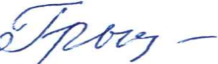 Протокол № 1   от«28» августа 2023 г.«Утверждаю»Директор МКОУ «Чуноярская средняя школа № 13»/Евлампьева Г.Г./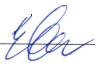 Приказ № 142/1 от «30» августа 2023 г.№Тема урокаДата по плануДата по факту1.На горе-то калина. Русская народная песня05.092.Звуки по высоте и длительности12.093.Каравай. Русская народная песня19.094.Неприятность эту мы переживем. Из мультфильма «Лето кота Леопольда». Музыка Б. Савельева, слова А. Хаита26.095.Музыкальные инструменты03.106.Огородная-хороводная. Музыка Б. Можжевелова, слова А. Пассовой10.107.К. Сен-Сане. Лебедь. Из сюиты «Карнавал животных». Л. Боккерини. Менуэт17.108.Ф. Мендельсон. Свадебный марш. Из музыки к комедии В. Шекспира «Сон в летнюю ночь»24.109.Как на тоненький ледок. Русская народная песня. Обработка И. Иорданского07.1110.С. Прокофьев. Марш. Из симфонической сказки «Петя и Волк»14.1111.П. Чайковский. Марш деревянных солдатиков. Из «Детского альбома»21.1112.Новогодняя. Музыка А. Филиппенко, слова Г 28.1113.А. Спадавеккиа — Е. Шварц. Добрый жук. Из кинофильма «Золушка»05.1214.Рамиресс. Жаворонок12.1215.Бойко (перевод с украинского М. Ивенсен).Новогодняя хороводная. Музыка А. Островского, слова Ю. Леднева19.1216.С. Рахманинов. Итальянская полька26.1217.Знакомство с творчеством композиторов детских песен09.0118.Песня о пограничнике. Музыка С. Богославского, слова О. Высотской16.0119.Кашалотик. Музыка Р. Паулса, слова И. Резника23.0120.Настоящий друг. Музыка Б. Савельева, слова М. Пляцковского30.0121.Песню девочкам поем. Музыка Т. Попатенко, слова 3. Петровой06.02-13.0222.Будьте добры. Из мультфильма «Новогоднее приключение». Музыка А. Флярковского, слова А. Санина20.0223.Мамин праздник. Музыка Ю. Гурьева, слова С. Вигдорова27.0224.Колыбельная Медведицы. Из мультфильма «Умка». Музыка Е. Крылатова, слова Ю. Яковлева05.0325.Волшебный цветок. Из мультфильма «Шелковая кисточка». Музыка Ю. Чичкова, слова М. Пляцковского12.03 26.Улыбка. Из мультфильма «Крошка Енот». Музыка В. Ша-инского, слова М. Пляцковского19.03 27.Бабушкин козлик. Русская народная песня.02.0428.Когда мои друзья со мной. Из кинофильма «По секрету всему свету». Музыка В. Шаинского, слова М. Пляцковского09.0429.Если добрый ты. Из мультфильма «День рождения кота Леопольда». Музыка Б. Савельева, слова А. Хаита16.0430.На крутом бережку. Из мультфильма «Леопольд и золотая рыбка». Музыка Б. Савельева, слова А. Хаита23.0431.Песенка Деда Мороза. Из мультфильма «Дед Мороз и лето». Музыка Е. Крылатова, слова Ю. Энтина30.0432.Повторение пройденного материала07.0533-34.Исполнение разученных песен14.05-21.05№Тема урокаДата по плануДата по факту1.Без труда не проживешь. Муз. А. Агафонникова, сл. В. Викторова и Л. Кондрашенко.05.092.Наша школьная страна. Муз. Ю. Чичкова, сл. К. Ибряева.12.093.Золотистая пшеница. Муз. Т. Потапенко, сл. Н. Найденовой.19.094.Осень. Муз. Ц. Кюи, сл. А. Плещеева26.095.М. Глинка. Марш Черномора из оперы «Руслан и Людмила».03.106.Настоящий  друг. Муз. Б. Савельева, сл. М. Пляцковского.10.107.Дважды два – четыре. Муз. В. Шаинского, сл. М. Пляцковского.17.108.Чему учат в школе. Муз. В. Шаинского, сл. М. Пляцковского.24.109.Наш край. Муз. Д. Кабалевского, сл. А. Пришельца07.1110.Колыбельная медведицы. Из мультфильма «Умка». Муз. Е. Крылатова, сл. Ю. Яковлева.14.1111.Три белых коня. Муз. Е. Крылатова, сл. Л. Дербенева.21.1112.Снежный человек. Муз. Ю. Моисеева, сл. В. Степанова. 28.1113.Будьте добры. Из мультфильма «Новогоднее приключение». Муз. А. Флярковского, сл. А. Санина.05.1214.Розовый слон. Муз. С. Пожлакова, сл. Г. Горбовского.12.1215.Волшебный цветок. Из мультфильма «Шелковая кисточка». Муз. Ю. Чичкова, сл. М. Пляцковского.19.1216.Волшебный цветок. Из мультфильма «Шелковая кисточка». Муз. Ю. Чичкова, сл. М. Пляцковского.26.1217.Маленький барабанщик. Немецкая народная песня. Обработка А. Давиденко. Русский текст М. Светлова.09.0118.Ужасно интересно все то, что неизвестно. Из мультфильма «Тридцать восемь попугаев». Муз. В. Шаинского, сл. Г. Остера.16.0119.В. Гроховский. Русский вальс. Из сюиты «Танцы народов РСФСР».23.0120-21.Не плачь, девчонка! Муз. В. Шаинского, сл. Б. Харитонова.30.01-06.0222.Н. Римский- Корсаков. Песня индийского гостя. Из оперы «Садко». 13.02-20.0223-24.Пусть всегда будет солнце! Муз. А. Островского, сл. Л. Ошанина.27.02-05.0325.Солнечная капель. Муз. С. Соснина, сл. И. Вахрушевой.12.03 26.К. Брейбург – В. Леви. Смысл. Отпускаю тебя. Волны  покоя. Не уходи, дарящий. Пробуждение. Сам попробуй. Из цикла «Млечный путь». 19.03 27.Ах вы, сени мои, сени. Русская народная песня.02.0428.Маленький ковбой. Муз. и сл. В. Малого09.0429.Ж. Оффенбах. Канкан. Из оперетты «Парижские радости». Монте. Чардаш.16.0430.Песня о волшебниках. Муз. Г. Гладкова, сл. В. Лугового.23.0431.Во кузнице. Русская народная песня.30.0432.В. Моцарт. Турецкое рондо. Из сонаты для фортепиано ля минор, к. 331.07.0533.Мир похож на цветной луг. Из мультфильма «Однажды утром». Муз. В. Шаинского, сл. М. Пляцковского.14.0534.Повторение пройденного материала21.05